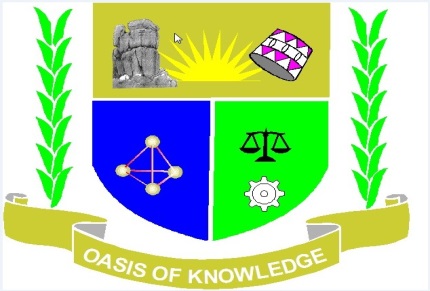 JARAMOGI OGINGA ODINGA UNIVERSITY OF SCIENCE AND TECHNOLOGYSCHOOL OF HUMANITIES AND SOCIAL SCIENCESUNIVERSITY EXAMINATION FOR MASTER OF ARTS IN GEOGRAPHYYEAR 1 SEMESTER 1 2016/2017ACADEMIC YEARKISUMU LEARNING CENTRESCHOOL BASED_____________________________________________________________________________COURSE CODE: 	NGE 803COURSE TITLE:	GEOGRAPHIC THOUGHTEXAM VENUE: -					STREAM: MA GEOGRAPHYDATE: 27/04/2017					EXAM SESSION: 9.00 – 12.00 NOONTIME: 3 HOURSInstructions:Answer  any THREE Questions Candidates are advised not to write on the question paper.Candidates must hand in their answer booklets to the invigilator while in the examination room.Question 1To what extent is geography an inclusive discipline?				(20 marks)Question 2 Assess the contribution of the Greeks in the discipline of geography. 		(20 marks)Question 3Justify the claim that Strabo (64 BC-20 AD)   was the only true geographer of his times.													(20 marks)Question 4“Models are very difficult aspects of geography so should be avoided by any novice geographer.” Discuss 									(20 marks).Question 5 (a) Assess the role of philosophy in geography 					(10 marks).(b) Discuss the use of systems in geography 						(10 marks).